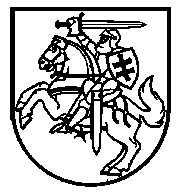 NACIONALINĖS ŠVIETIMO AGENTŪROSDIREKTORIUSĮSAKYMASDĖL ŠVIETIMO INFORMACINIŲ TECHNOLOGIJŲ CENTRO DIREKTORIAUS 2010 M. GRUODŽIO 6 D. ĮSAKYMO NR. V1-174 „DĖL PEDAGOGINIŲ PAREIGYBIŲ KLASIFIKATORIAUS TVIRTINIMO“ PAKEITIMO     2022 m. gruodžio 16 d. Nr. VK-823VilniusVadovaudamasi Lietuvos Respublikos Vyriausybės 2022 m. birželio 30 d įstatymo Nr. XIV-1257 ,,Lietuvos Respublikos mokslo ir studijų įstatymas“ papildytu  65 straipsniu, Nacionalinės švietimo agentūros nuostatų, patvirtintų 2019 m. liepos 24 d. Lietuvos Respublikos švietimo, mokslo ir sporto ministro įsakymu Nr. V-852 „Dėl Ugdymo plėtotės centro, Specialiosios pedagogikos ir psichologijos centro, Švietimo ir mokslo ministerijos Švietimo aprūpinimo centro, Nacionalinio egzaminų centro, Švietimo informacinių technologijų centro ir Nacionalinės mokyklų vertinimo agentūros reorganizavimo“, 14.5 ir 14.7 papunkčiais,pakeičiu Švietimo informacinių technologijų centro direktoriaus 2010 m. gruodžio 6 d. įsakymą Nr. V1-174 „Dėl Pedagoginių pareigybių klasifikatoriaus tvirtinimo“ ir jį išdėstau nauja redakcija (Pedagoginių pareigybių klasifikatorius nauja redakcija nedėstomas):„NACIONALINĖS ŠVIETIMO AGENTŪROS DIREKTORIUSĮSAKYMASDĖL PEDAGOGINIŲ PAREIGYBIŲ KLASIFIKATORIAUS PAKEITIMOVadovaudamasi Lietuvos Respublikos valstybės informacinių išteklių valdymo įstatymo 15 straipsnio 8 dalimi ir Švietimo ir mokslo srities registrams ir informacinėms sistemoms būdingų klasifikatorių kūrimo, tvarkymo ir naudojimo taisyklių, patvirtintų Lietuvos Respublikos švietimo ir mokslo ministro 2014 m. gruodžio 22 d. įsakymu Nr. V-1233 „Dėl Švietimo ir mokslo srities registrams ir informacinėms sistemoms būdingų klasifikatorių kūrimo, tvarkymo ir naudojimo taisyklių patvirtinimo“, 12 punktu:1. Tvirtinu Pedagoginių pareigybių klasifikatorių.2. Pakeičiu nurodytu įsakymu patvirtintą Pedagoginių pareigybių klasifikatorių:2.1. Pakeičiu tvirtinimo žymą ir ją išdėstau taip:„PATVIRTINTANacionalinės švietimo agentūros direktoriaus2022 m. gruodžio 16 d. įsakymu Nr. VK-823 .“2.2. Papildau lentelę „Klasifikatoriaus duomenys“ 81 ir 82 punktais:Direktorė									Rūta KrasauskienėEil. Nr.KodasPavadinimas lietuvių kalbaPavadinimas anglų kalbaAprašymas81.88Jaunesnysis asistentasJunior AssistantTyrėjas arba pripažintas menininkas, dirbantis aukštojoje mokykloje, dėstantis studentams arba padedantis atlikti dėstymo darbus (pagal MSĮ 65 straipsnio pakeitimą) 82.89Vyresnysis lektoriusSenior LecturerAsmuo, turintis mokslo (meno) daktaro laipsnį, dėstantis studentams, dirbantis metodinį darbą(pagal MSĮ 65 straipsnio pakeitimą)“